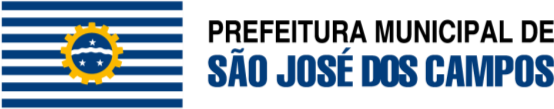 Atividade: Licença de Funcionamento da Vigilância Sanitária para Fabricação de Aparelhos e Utensílios Para Correção de Defeitos Físicos e Aparelhos Ortopédicos em Geral, Exceto sob EncomendaCNAE: 3250-7/04 (cód. 320)Descrição da Atividade: Estabelecimento no qual se exerce a fabricação industrial de artigos e aparelhos para correção de defeitos físicos, membros artificiais e aparelhos ortopédicos em geral.Depósito fechado no qual se armazenam artigos e aparelhos citados acima.Passo a Passo:Pessoa Jurídica:Apresentar protocolo do Sistema Integrado de Licenciamento - SIL, e documentos listados abaixoOBS: Todos os boletos das taxas da Vigilância Sanitária serão encaminhados posteriormente.1REQUERIMENTO PADRÃO PARA ABERTURA DE PROCESSO DA PREFEITURA DE SÃOJOSÉ DOS CAMPOSORIGINAL2ANEXO V DA PORTARIA CVS 1/2020 - FORMULÁRIO DE SOLICITAÇÃO DE ATOS DE VIGILÂNCIA SANITÁRIAORIGINAL3SUBANEXO V.3 DA PORTARIA CVS 1/2020 - FORMULÁRIO DE ATIVIDADE RELACIONADA AOS PRODUTOS DE INTERESSE DA SAÚDEORIGINAL4CADASTRO NACIONAL DE PESSOA JURÍDICACÓPIA, COM APRESENTAÇÃO DOORIGINAL5CONTRATO SOCIAL REGISTRADO EM CARTÓRIO DE REGISTRO CIVIL DE PESSOAS JURÍDICAS QUANDO TRATAR-SE DE SOCIEDADE SIMPLES, ASSOCIAÇÕES E FUNDAÇÕESCÓPIA, COM APRESENTAÇÃO DO ORIGINAL6CONTRATO SOCIAL REGISTRADO NA JUCESP QUANDO TRATAR-SE DE EIRELI, ME, EPP, ENTRE OUTROSCÓPIA, COM APRESENTAÇÃODO ORIGINAL7LICENÇA DE FUNCIONAMENTO DAS ATIVIDADES CONTRATADAS (TERCEIRIZADAS)CÓPIA8COMPROVANTE DE RECOLHIMENTO (DARE OU EQUIVALENTE MUNICIPAL) DATAXA DE INSPEÇÃO SANITÁRIA OU COMPROVANTE DE ISENÇÃO DE TAXAORIGINAL9COMPROVANTE DE RECOLHIMENTO (DARE OU EQUIVALENTE MUNICIPAL) DA TAXA DE TERMO DE RESPONSABILIDADE TÉCNICA OU COMPROVANTE DE ISENÇÃODE TAXAORIGINAL10COMPROVANTE DE RESPONSABILIDADE TÉCNICA, QUANDO EMITIDA PELO CONSELHO PROFISSIONAL COMPETENTECÓPIA COM APRESENTAÇÃODO ORIGINAL11COMPROVANTE DE VÍNCULO EMPREGATÍCIO OU COMPROVANTE DE VÍNCULO EMPREGATÍCIO REGISTRADO EM CARTÓRIO QUANDO CARACTERIZAR PRESTAÇÃODE SERVIÇOCÓPIA12CONTRATO DE ATIVIDADE TERCEIRIZADACÓPIA13CONTRATO SOCIAL REGISTRADO EM CARTÓRIO DE REGISTRO CIVIL DE PESSOAS JURÍDICAS QUANDO SE TRATAR DE SOCIEDADE SIMPLES, ASSOCIAÇÕES E FUNDAÇÕESCÓPIA, COM APRESENTAÇÃO DO ORIGINAL14CONTRATO SOCIAL REGISTRADO NA JUCESP: EIRELI, ME, EPP, ENTRE OUTROSCÓPIA, COM APRESENTAÇÃODO ORIGINAL15LTA – LAUDO TÉCNICO DE AVALIAÇÃO DE PROJETO DE EDIFICAÇÃOcópia da página do Diário Oficial do Estado de São Paulo ou do município ou emoutro meio oficial que torne pública a decisão do deferimento do LTA-16HABILITAÇÃO PROFISSIONAL EMITIDA PELO CONSELHO DE CLASSE COMPETENTE:cópia simples das folhas de identificação, foto e habilitação da carteira do respectivoConselho Regional; cópia frente e verso da Cédula de Identidade Profissional-Formulários:Formulários:REQUERIMENTO PADRÃO PARA ABERTURA DE PROCESSO DA PREFEITURA DE SÃO JOSÉ DOSCAMPOSSUBANEXO V.3 DA PORTARIA CVS 1/2020 - FORMULÁRIO DE ATIVIDADE RELACIONADA AOSPRODUTOS DE INTERESSE DA SAÚDEANEXO V DA PORTARIA CVS 1/2020 - FORMULÁRIO DE SOLICITAÇÃO DE ATOS DE VIGILÂNCIA SANITÁRIACustos:R$Fabricação de instrumentos e utensílios para usos médicos, cirúrgicos , odontológicos e de laboratórios.1000,00Assunção e/ou Baixa de Responsável Técnico50,00Renovação de Licença de Funcionamento500,00Em caso de alteração de endereço do estabelecimento1000,00Prazos:10 a 50 minutos - Atendimento no Guichê30 a 60 dias - Emissão da Licença SanitáriaLegislaçõesLei Estadual 10.083, de 23 de setembro de 1998 - Código Sanitário do Estado de São Paulo Dispõe sobre o Código Sanitário do Estado de São Paulo-SPPortaria Estadual CVS 1, de 24 de julho de 2020.Disciplina, no âmbito do Sistema Estadual de Vigilância Sanitária – Sevisa, o licenciamento dos estabelecimentos de interesse da saúde e das fontes de radiaçãoionizante, e dá providências correlatas.Decreto Estadual 55.660, de 30 de março de 2010Institui o Sistema Integrado de Licenciamento, cria o Certificado de Licenciamento Integrado, e dá providências correlatas.Lei Municipal 5.996, de 27 de dezembro de 2001Cria o Serviço de Vigilância Sanitária - VISA, subordinado à Secretaria Munic ipal de saúde , e dá outras providências .Lei Municipal 8.300, de 27 de dezembro de 2010Altera a Lei nº 5.996, de 27 de dezembro de 2001, que criou o Serviço de Vigilância Sanitária - VISALei Complementar Municipal 268, de 16 de dezembro de 2003Cria taxas em razão do exercício do poder de polícia administrativa no âmbito do Serviço de VigilânciaSanitária - VISA, e dá outras providências.Lei Complementar Municipal 434, de 27 de dezembro de 2010Altera a Lei Complementar nº 268, de 16 de dezembro de 2003 que criou as taxas em razão do exercício do poder de polícia administrativa no âmbito do Serviço deVigilância Sanitária - VISA, e dá outras providências.RDC 50, de 21 de Fevereiro de 2002Dispõe sobre o Regulamento Técnico para planejamento, programação, elaboração e avaliação de projetos físicos de estabelecimentos assistenciais de saúde.Onde obter informações:Vigilância Sanitária - Horário: 2ª a 6ª feira das 09:00h às 15:00hEndereço: Rua Turiacu, S/N (em frente Número 300) - Parque Industrial, São José dos Campos - SP, Brasil E-mail: protocolo.visa@sjc.sp.gov.br(12) 3212-1273Endereços onde Protocolar:Protocolo Central - Paço Municipal - Horário: 2ª a 6ª feira das 8h15 às 17h (distribuição de senhas das 8h15 às 16h30 )Endereço: Rua José de Alencar, 123 (andar térreo) - Vila Santa Luzia, São José dos Campos - SP, BrasilProtocolo Norte - Horário: 2ª a 6ª feira das 8h15 ás 17hEndereço: Rua Guarani, 141 - Santana, São José dos Campos - SP, Brasil (12) 3921-7558Protocolo Leste - Horário: 2ª a6ª feira das 8h15 às 17hEndereço: Rua Professor Felício Savastano, 120 - Vila Industrial, São José dos Campos - SP, Brasil (12) 3901-1087  /  3912-7717Protocolo Sul - Horário: 2ª a 6ª feira das 7h45 ás 16h30Endereço: Avenida Salinas, 170 - Jardim Satélite, São José dos Campos - SP, Brasil (12) 3932-2022Protocolo Subprefeitura Eugênio de Melo - Horário: 2ª a 6ª feira das 8h15 às 17hEndereço: Rua Quinze de Novembro, 259 - Eugênio de Melo, São José dos Campos - SP, Brasil (12) 3908-5914Protocolo Subprefeitura de São Francisco Xavier - Horário: 2ª a 6ª feira das 7h às 11h/12h30 às 16h30 Endereço: Rua Quinze de Novembro, 870 - São Francisco Xavier, São José dos Campos - SP, Brasil(12) 3926-1200